     ДОПУНСКА И ДОДАТНА НАСТАВЕ У РАЗРЕДНОЈ НАСТАВИ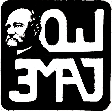 			ДОПУНСКА НАСТАВА  У ПРЕДМЕТНОЈ НАСТАВИ                         ДОДАТНА  У ПРЕДМЕТНОЈ НАСТАВИБрНАСТАВНИКПРЕДМЕТФОНДФОНДБрНАСТАВНИКПРЕДМЕТНедДан и час одржавања 1.Рајковић Душицаматем - српски1 Уторак,5.час2.Јовановић Иренаматем - српски1 Уторак,5.час3.Милетић Љиљанаматем - српски1Понедељак,5.час4.Димитријевић Веснаматем - српски1Понедељак,5.час5.Марина Јовановићматем - српски1 Четвртак,5.час6.Татјана Здравковићматем - српски1 Четвртак,5.час7.Снежана Козићматем - српски1Четвртак,5.час8.Јована Зуберовићматем - српски1Четвртак,5.час9.Слађана Истатковматем - српски1 ДОП среда,5.час10.Мирјана Петровићматем - српски1 ДОП среда,5.час11.Ивана Терзићматем - српски1 ДОП среда,5.час12.Весна Вељковићматем - српски1 ДОП среда,5.час13.Јањић Слободанкаматем - српски1 +1ДОП среда,0.или5.часДОД Четвртак,0.Или 5.час14.Ђорђевић Светланаматем - српски1 +1ДОП понедељак,5.часДОД среда,5.час15.Марковић Надаматем - српски1 +1ДОП уторак, 5.часДОД четвртак, 5.час16.Биљана Михајловићматем - српски1 +1ДОП среда, 0.или 5.часДОД уторак, 0.или 5.часБрНАСТАВНИКПРЕДМЕТФОНДФОНДБрНАСТАВНИКПРЕДМЕТНедДан и час одржавања1.Миљана СтепаноскиСрпски језик1Петак,0.час2.Наташа ВасићСрпски језик1Четвртак, 0.час3.Ивана ЗарићСрпски језик0.5Понедељак,0.час4.Марија МладеновићСрпски језик1Петак,0.час5.Викторија ПерићЕнглески језик1Четвртак, 7.час6.Радомир ВаљаревићЕнглески језик1Уторак,0.час7.Маја ЛекићЕнглески језик1Среда, 0.час8.Весна КљуковницаЕнглески језик0.5Уторак,6.час9.Душица СтевановићРуски језик0.5Петак, 6.час или среда, 7.час10.Миле СајчићШпански језик0.5Петак,0.час11.Катарина МиловановићШпански језик1Уторак,0.час12.Милан Пушицаматематика1Четвртак, 0.час13.Милена ГајићМатематика0.5Уторак,0.час14.Марија ЦвејићМатематика1Среда,0.час15.Биљана ЂурђевићМатематика0.5Понедељак,0.час16.Марина ДрагосавацХемија,физика1Петак или среда,0.час17.Жељко УрошевићФизика1Понедељак,0.час18.Јасмина Премовићисторија1Понедељак,7.час19.Андреја Вујичићисторија1Понедељак,8.час20.Наташа Лилићгеографија0.5Понедељак,0.час21.Александар Ђекић географија1Понедељак,7.час22.Љубинка Мандићбиологија1Петак,0.час23.Александра Арсенијевићбиологија0.5Среда, 7.час24.Јасмина Радовановићдефектолог1Петак,6.часБрНАСТАВНИКПРЕДМЕТ ФОНД ФОНДБрНАСТАВНИКПРЕДМЕТНедДан и час одржавања 1.Миљана СтепаноскиСрпски језик1Среда,0.час2.Наташа ВасићСрпски језик1Четвртак, 7.час3.Марија МладеновићСрпски језик1Уторак,8.час4.Ивана ЗарићСрпски језик0.5Понедељак, 0.час5.Наташа ЛилићГеографија0.5Понедељак, 0.час6.Викторија ПерићЕнглески језик1Уторак, 7.час7.Маја ЛекићЕнглески језик1Понедељак,7.час8.Радомир ВаљаревићЕнглески језик1Четвртак, 0.час9.Весна КљуковницаЕнглески језик0.5Уторак, 6.час10.Душица СтевановићРуски језик0.5Петак, 6.час или среда, 7.час11.Миле СајчићШпански језик0.5Петак, 0.час12.Катарина МиловановићШпански језик1Уторак, 0.час13.Александар ЂекићГеографија1Четвртак,7.час14.Александра АрсенијевићБиологија0.5Среда, 7.час15.Биљана ЂурђевићМатематика0.5Понедељак,0.час16.Милена Гајићматематика0.5Уторак, 0.час17.Марија ЦвејићМатематика1Четвртак, 0.час18.Милан ПушицаМатематика1Уторак, 6.час19.Марина ДрагосавацФизика,хемија1Петак, 0.час20.Жељко УрошевићФизика1Четвртак, 0.час21.Андреја ВујичићИсторија1Понедељак, 8.час22.Љубинка МандићБиологија1Четвртак, 0.час